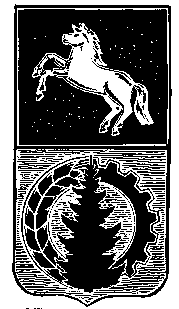 АДМИНИСТРАЦИЯ АСИНОВСКОГО РАЙОНАПОСТАНОВЛЕНИЕ24.04.2019                                                                                                                               № 590г. АсиноО признании утратившим силу постановления Главы Асиновского района от  09.04.2009  №  821  «Об утверждении методических рекомендаций по подготовке положения об участии студенческих отрядов охраны правопорядка в общественной правоохранительной деятельности на территории Асиновского района»В соответствии со статьей 48 Федерального закона от 6 октября 2003 года № 131-ФЗ «Об общих принципах организации местного самоуправления в Российской ФедерацииПОСТАНОВЛЯЮ:  Признать утратившими силу постановление Главы Асиновского района от  09.04.2009  №  821  «Об утверждении методических рекомендаций по подготовке положения об участии студенческих отрядов охраны правопорядка в общественной правоохранительной деятельности на территории Асиновского района».2. Настоящее постановление вступает в силу с даты его официального опубликования в средствах массой информации и подлежит размещению на официальном сайте муниципального образования «Асиновский район» http:www.asino.ru.Глава Асиновского района                                                                                   Н.А.ДанильчукС.В. Розгина